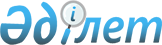 О внесении изменений в постановление акимата Сарысуского района от 30 января 2014 года №343 "Об организации общественных работ на 2015 год"Постановление акимата Сарысуского района Жамбылской области от 18 сентября 2015 года № 229. Зарегистрировано Департаментом юстиции Жамбылской области 23 октября 2015 года № 2810      Примечание РЦПИ.

      В тексте документа сохранена пунктуация и орфография оригинала.

      В соответствии со статьей 20 Закона Республики Казахстан от 23 января 2001 года "О занятости населения" и "Правилами организации и финансирования общественных работ" утвержденных Постановлением Правительства Республики Казахстан от 19 июня 2001 года № 836 "О мерах по реализации Закона Республики Казахстан от 23 января 2001 года "О занятости населения" акимат Сарысуского района ПОСТАНОВЛЯЕТ:

       Внести в постановление акимата Сарысуского района "Об организации общественных работ на 2015 год" от 30 декабря 2014 года № 343 (Зарегистрировано в реестре государственной регистрации нормативных правовых актов № 2482, опубликовано 14 февраля 2015 года в районной газете "Сарысу" № 13) следующие изменения:

      в перечне организаций, виды, объемы и конкретные условия общественных работ, размеры оплаты труда участников и источники их финансирования, спрос и предложение на общественные работы, утвержденном указанным постановлением:

      в столбце "Размеры оплаты труда участников и источники их финансирования" цифры "50 000" заменить цифрами "32 046".

       Контроль за исполнением настоящего постановления возложить на заместителя акима района Кокея Олжаса Тургыновича.

       Настоящее постановление вступает в силу со дня государственной регистрации в органах юстиции и вводится в действие по истечении десяти календарных дней после дня его первого официального опубликования и распространяется на отношения, возникающие с 1 сентября 2015 года.



      СОГЛАСОВАНО"
Начальник государственного учреждения
"Отдел внутренних дел Сарысуского
 района Департамента внутренних дел
Жамбылской области Министерства
внутренних дел Республики Казахстан"
__________________К. Капаров
28 сентябрь 2015 год

      Начальник республиканского
государственного учреждения
"Объединенный отдел по делам обороны
города Жанатас Жамбылской области
Министерства обороны Республики
Казахстан"
__________________ Е. Бахтияров
28 сентябрь 2015 год


					© 2012. РГП на ПХВ «Институт законодательства и правовой информации Республики Казахстан» Министерства юстиции Республики Казахстан
				
      Аким района

Б. Жайлыбаев
